「準備体操」と「整理体操」　屋外をイメージした準備体操の一例です。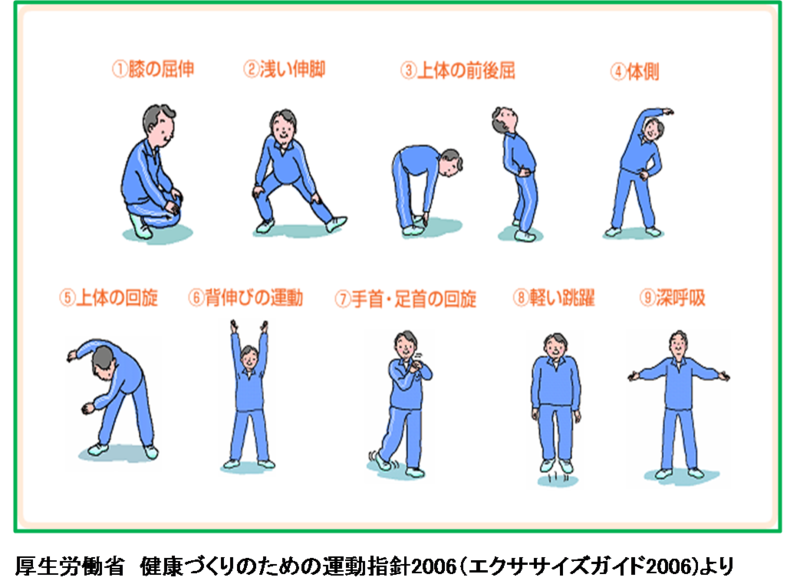 整理体操のストレッチングのポイント・痛いと感じない程度で20～30秒ゆっくりと伸ばす・伸ばしている筋肉を意識する・反動をつけない・呼吸をとめない準　備　体　操整　理　体　操目的ウォーミングアップ体のスイッチをONにする筋肉を温め関節の動きをよくするクーリングダウン体のスイッチをＯＦＦにする疲れて硬くなった筋肉を伸ばす内容動的なストレッチングラジオ体操も有効リズミカルに筋肉や関節を刺激静的なストレッチングゆっくり、リラックスして20～30秒かけて筋肉を伸ばす※息を止めない効果けがや事故の防止パフォーマンス向上疲労回復・けが防止蓄積疲労による運動障害の防止順番小さな筋肉(末端の筋肉)から行うと血流がよくなる大きな筋肉(体の中心・脚)から伸ばす。